Permanent Address (where you will receive your diploma or other mail from BMCC)Congratulations on your graduation from BMCC!Before you graduate, we hope you will take a few minutes to answer some questions about your experiences as a BMCC student.  The information you provide will be used by the leadership to improve academic programs and student services at BMCC.  Your responses are completely confidential.  Survey responses will be summarized by the Department of Academic Affairs, and no other faculty or staff will see the completed surveys.  A summary of survey results will be provided to the leadership; no information that might identify an individual student will be reported to anyone.  Please be open and honest in your responses.Please check the degree or certificate that you are about to receive.What is your ultimate educational goal?What are your plans after graduation? (Please check all that apply.)My employment and/or position changed because of my BMCC education.My wage/salary changed because of my BMCC education.I have applied for a full-time job, and accepted a job offer.  The job is …… very related to my major at BMCC.… somewhat related to my major at BMCC.… not related to my major at BMCC.I have applied for a full-time job, but have not accepted a job offer.I plan to apply for a full-time job within the next year.I am presently employed and plan to stay in my current job.  The job is …… very related to my major at BMCC.… somewhat related to my major at BMCC.… not related to my major at BMCC.I have or plan to join the military service.I have applied for admission to another college or university, but have not yet been accepted.I have been accepted for admission to (name of school) 	.Other (please describe) 	How satisfied were you with your overall educational experience at BMCC?Understanding Personal Health and Wellness					              O             O        O        OUnderstanding Personal Health and Wellness					              O             O        O        O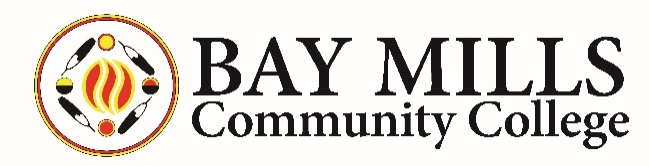 Survey of Graduating Students  2017 – 2018 Academic YearNamePermanent e-mail address  &  phone numberAddressCityStateZipAnishinaabemwin Pane Immersion (Diploma)Business Administration (AA)Computer Information Systems (AA)Construction Technology (AAS)Construction Technology (Certificate of Completion)Criminal Justice - Corrections Emphasis (AA)Corrections (Certificate of Completion)Early Childhood Education (AA)Early Childhood Education (Certificate of Completion)Education (AA)Emergency Medical Technician – Basic (Certificate of Completion)Emergency Medical Technician – Specialist/Advanced  (Certificate of Completion)General Science (AS)General Studies (AA) OR Liberal Arts (AA)General Studies – MTA  (Certificate)Great Lakes Native American Studies (AA)Health & Fitness (AA)Health Science (Certificate)Medical Office (Certificate)Medical Coding & Billing (Certificate of CompletionNatural Science (Certificate)Office Administration (AAS)Paramedics (Certificate of Completion)Social Science (AA)CertificateMaster DegreeAssociate DegreeDoctorate (Ph.D.)Bachelor DegreeProfessional Degree (law, medicine, dentistry, etc.)Very SatisfiedSatisfiedSomewhat DissatisfiedVery DissatisfiedHow satisfied were you with the following support services?Very SatisfiedSatisfiedSomewhat DissatisfiedVery DissatisfiedDid Not UseFinancial AidAdmissions/RegistrationLibraryHousingTRiOTutoringSafety and SecurityComputer LabsAthletic/Fitness FacilitiesStudent Success CenterStudent Activities (see below)CulturalClubsStudent LeadershipRecreational ActivitiesTo what extent has your MAJOR at BMCC contributed to your knowledge, skills, and personal development in the following areas?Very MuchQuite a BitSomeVery LittleAcquiring a broad general education.Writing clearly and effectively Speaking clearly and effectively Thinking critically and analytically Analyzing quantitative problems Using computing and information technology Finding and evaluating credible sources of information Acquiring job or work related knowledge and skills Acquiring leadership and management skills Understanding ethical standards in your field Acquiring an ability to adapt to changing technologies Improving interpersonal skills (teamwork, ethics, leadership) Acquiring an ability to work independently Acquiring an ability to work in teamsUnderstanding Native American history, cultures, and traditions To what extent has your OVERALL EDUCATIONAL EXPERIENCE at BMCC contributed to your knowledge, skills, and personal development in the following areas?Very MuchQuite a BitSomeVery LittleAcquiring a broad general education.Writing clearly and effectively Speaking clearly and effectively Thinking critically and analytically Analyzing quantitative problems Using computing and information technology Finding and evaluating credible sources of information Acquiring job or work related knowledge and skills Acquiring leadership and management skills Understanding ethical standards in your field Acquiring an ability to adapt to changing technologies Improving interpersonal skills (teamwork, ethics, leadership) Acquiring an ability to work independently Acquiring an ability to work in teamsUnderstanding Native American history, cultures, and traditions